Nazwa i adres Zamawiającego:Miejskie Przedsiębiorstwo Oczyszczania Sp. z o. o. z siedzibą w Toruniu przy ul. Grudziądzkiej 159,  wpisana do Krajowego Rejestru Sądowego prowadzonego przez VII Wydział Gospodarczy Sądu Rejonowego w Toruniu pod numerem 0000151221, posiadająca NIP 879-016-92-80, Regon 870525973, o kapitale zakładowym wynoszącym 14 491 000 złDane dotyczące Wykonawcy:Firma: …………………..……………………………….………………………………………………..……Siedziba:.………………..……………………………………………………………………………………….NIP:…………………..………………                  Regon:……………………………….Dane kontaktowe Wykonawcy:Nr telefonu:…………………………………        Nr faksu: ……………..……………………Adres poczty elektronicznej: ……………………………………………………………………………..W nawiązaniu do zaproszenia do zapytania ofertowego na wykonanie usługi wynajęcia przesiewacza odpadów komunalnych zobowiązuję się do wykonania przedmiotu zamówienia na następujących warunkach:1.	Oferuję wykonanie przedmiotu zamówienia za cenę brutto:........................................................................zł, w tym:netto:........................................................................zł (słownie złotych: .........................................
………………………………………………………………………………………………………………...)2.	Powyższa cena została obliczona zgodnie z poniższą tabelą:Oferuję wynajęcie przesiewacza odpadów komunalnych o nazwie ……………. typ ………………Oferuję termin płatności wynoszący …... dni od daty złożenia faktury w siedzibie Zamawiającego.UWAŻAM się za związanego niniejszą ofertą przez okres 30 dni od upływu terminu składania ofert................................... dn. ............................     .........................................................................(czytelny podpis osoby lub osób upoważnionych lub imienna pieczątka i podpis)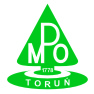 System Zarządzania JakościąP/SZJ-8.4-01FORMULARZ  OFERTYP/SZJ-8.4-01FORMULARZ  OFERTYZnak: PB/P-43/2019Załącznik nr 1 do zapytania ofertowegoZnak: PB/P-43/2019LpNazwaLiczba godzinCena jednostkowa netto (zł)Cena łączna netto (zł)Stawka podatku VATCena łączna brutto (zł)ABCDE=CxDFG=E+(ExF)1.Wynajęcie przesiewacza odpadów komunalnych700…..%